GUÍA DELESTUDIANTEVolumen del conoPalabras claveCono, cuerpo redondo, cilindro, volumen, red del cono recto, red del cilindro recto, conjetura, Arquímedes, aproximación, exhaución.Preguntas de inicio¿Cómo construir un cono recto en cartulina? ¿Qué dimensiones de un cono pueden medirse directamente? ¿Cómo obtener las dimensiones de un cono que no es posible medir directamente?¿Con qué volumen conocido se relaciona el volumen del cono?¿Cómo calcular el volumen de un cono?Presentación¡Comencemos! ¿Qué sabemos acerca del cono y del cilindro?El cono y el cilindro son cuerpos que tienen una forma, propiedades geométricas propias de cada uno. El siguiente cuadro las resume:Red del cilindro y del conoEl cilindro y el cono se pueden construir, por ejemplo en cartulina, a partir de figuras recortables planas, las que al ser curvadas y pegadas forman estos cuerpos.En cartulina u otro material similar, construye un cono y un cilindro a partir de las redes de ellos ubicadas en el Anexo al final de este documento. Las siguientes imágenes son miniaturas de estas redes.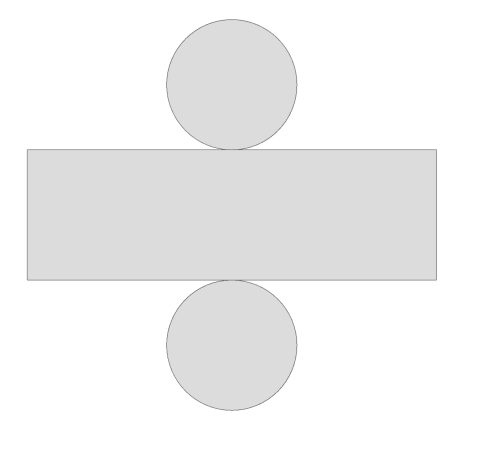 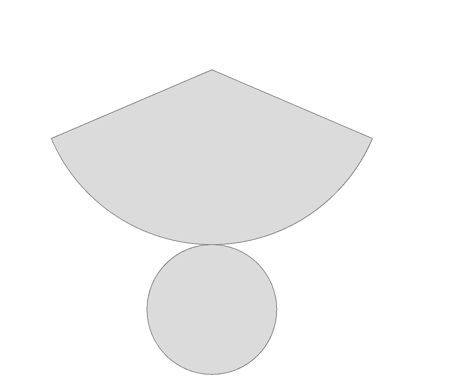 Nota que en ambas redes, los círculos de la base son congruentes y al momento de armarse, ambos cuerpostendrán la misma altura. Ambas condiciones son necesarias para el estudio que haremos a continuación.El trasvasije desde un recipiente cónico a uno cilíndricoPara esta actividad, es necesario que hayas construido el cono y el cilindro a partir de las respectivas redes ubicadas en el Anexo de este documento. Será necesario que el cilindro y el cono estén abiertos, es decir, que el cono no tenga su base y que el cilindro tenga sólo una de sus caras basales. La idea es que puedan contener algún material granulado fino que escurra fácil. Por ejemplo, servirá que tengas arena seca o arroz u otro similar.El experimentoRellena el cono con el material granulado hasta que quede rasante.Trasvasija TODO el contenido del cono al cilindro. Asegúrate que quede bien asentado el material dentro del cilindro.Sigue trasvasijando el material granulado de la misma manera indicada en los puntos 1. y 2. anteriores.¿Cuál es la cantidad mínima de conos que fueron necesarios para llenar el cilindro  de forma rasante?Si tuvieses otro cilindro y otro cono que tienen diferentes dimensiones a los anteriores pero con sus respectivas bases congruentes y con la misma altura, ¿ocurrirá lo mismo con el trasvasije del contenido de este nuevo cono en este nuevo cilindro? Conjetura con tus compañeros una respuesta y escríbela a continuación.Pasando en limpioUtilizando lo aprendido en el trabajo realizado en estas actividades, escribiremos la equivalencia hallada entre el volumen de un cilindro (que llamaremos ) y el volumen de un cono (que llamaremos ) cuando ambos tienen la misma altura y base:Debido a que conocemos el volumen del cilindro (), lo reemplazaremos en la igualdad anterior y despejaremos el volumen del cono , obteniéndose:RespondeDetermina el volumen de un CILINDRO de de altura cm y radio basal cm.Determina el volumen de un CONO de altura cm y radio basal cm.Si se tiene un CILINDRO de radio basal cm y altura cm, determina el volumen del CONO que tiene la misma altura y el mismo radio basal.Se sabe que un cilindro y un cono tienen la misma altura y el mismo radio basal . ¿Cuántos conos se necesitan para igualar el volumen de la mitad del cilindro?, ¿y para igualar tres cilindros y medio?Acerca del cálculo del volumen de cuerpos redondosEl problema de determinar el volumen de un cono, entre otros problemas matemáticos, ha sido estudiado desde hace muchos siglos. Entre las soluciones que se han ido encontrando, y que no utilizamos en estas actividades, está el método de exhaución, el que consiste en realizar una secuencia de cálculos que sean aproximaciones sucesivas de lo que se quiere determinar. En este caso, el método consiste en partir calculando el volumen de una pirámide cuya base es un polígono regular a la que se le va aumentando la cantidad de lados de su base. En cada polígono, el volumen de la pirámide se irá aproximando al volumen del cono respectivo. La imagen siguiente ilustra esto.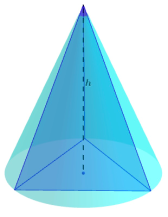 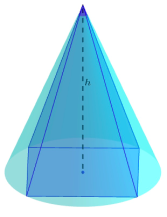 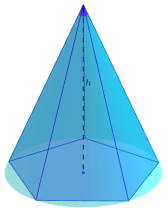 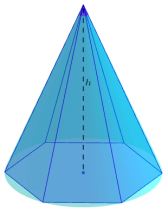 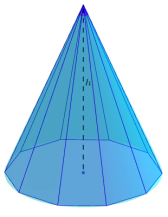 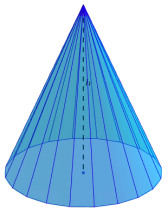 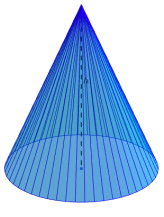 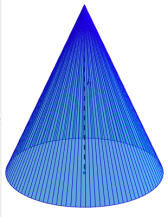 Para cerrar¿Qué hemos aprendido?El volumen del cilindro y del cono se relacionan cuando ambos tienen la misma altura y el mismo radio basal. Esta relación se puede visualizar con el vaciado del contenido de tres conos en el cilindro, lo que indica que el volumen  del cono es un tercio del volumen  del cilindro, lo que lleva a la igualdad. Si con anterioridad se ha estudiado que el volumen de un cilindro circular recto de altura  y radio basal tiene volumen , entonces, de la igualdad anterior se puede deducir que el volumen del cono circular recto que tiene las mismas dimensiones es . La relación y la fórmula del volumen del cono que se deriva de ella () es lo central a ser aprendido en estas actividades.¿Podrías responder las preguntas con que iniciamos esta guía?Los cuerpos geométricos que se estudian en esta unidad (así como otros objetos de la geometría), pueden ser medidos de diferentes formas, entre ellas, se les pueden medir sus elementos lineales (longitudes), sus superficies (áreas) y la cantidad de espacio que ocupan (volumen). En esta actividad nos centramos en la medición indirecta que podemos hacer del volumen de un cono, a partirdel volumen de un cilindro con misma altura y mismo radio basal. Las preguntas iiniciales son una secuencia propuesta de interrogantes a ser respondidas durante o al final de la clase que utilice estas actividades. Idealmente, se espera que dichas respuestas provengan de los mismos estudiantes.¡Hasta la próxima!ANEXORed del cono.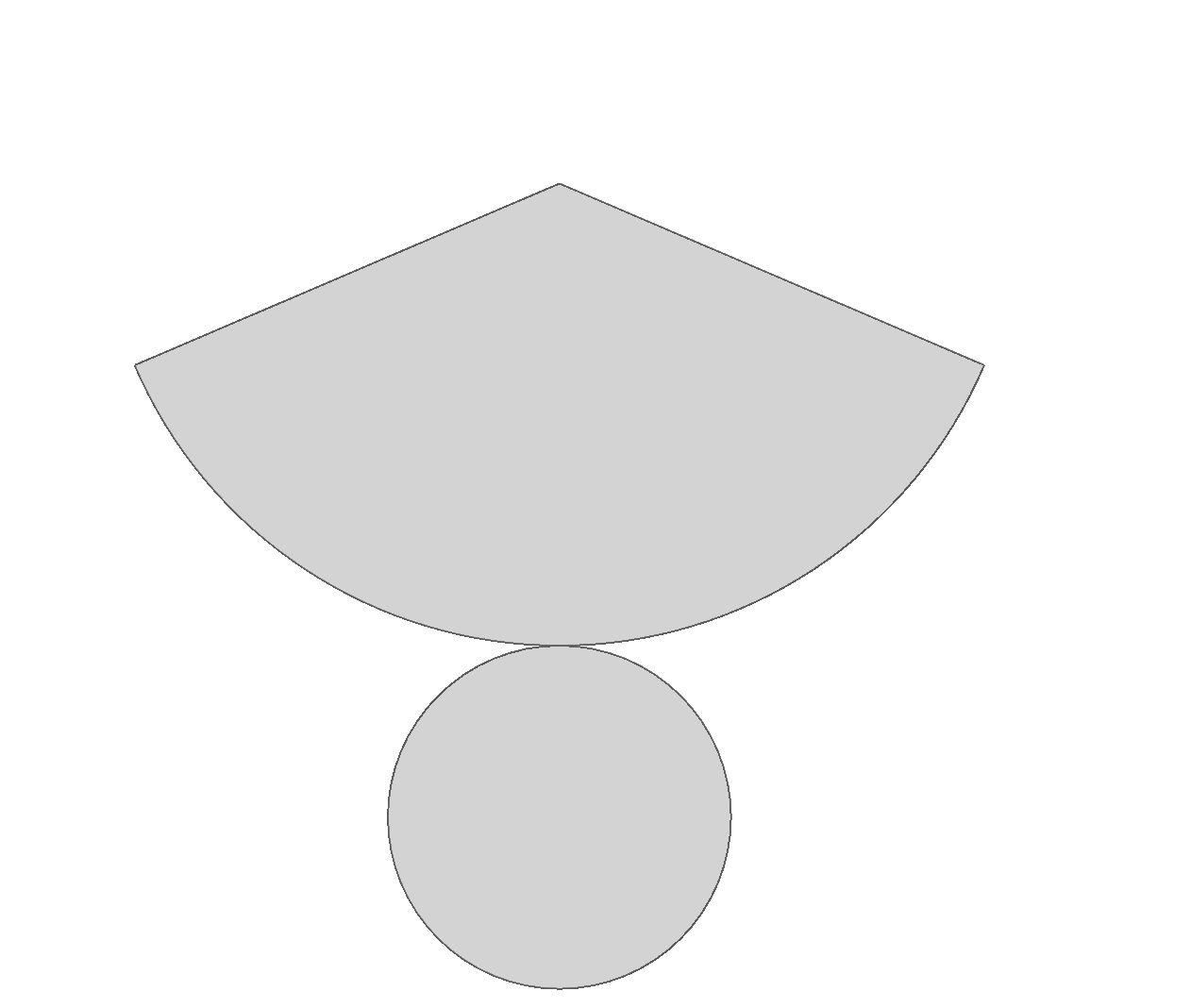 Red del cilindro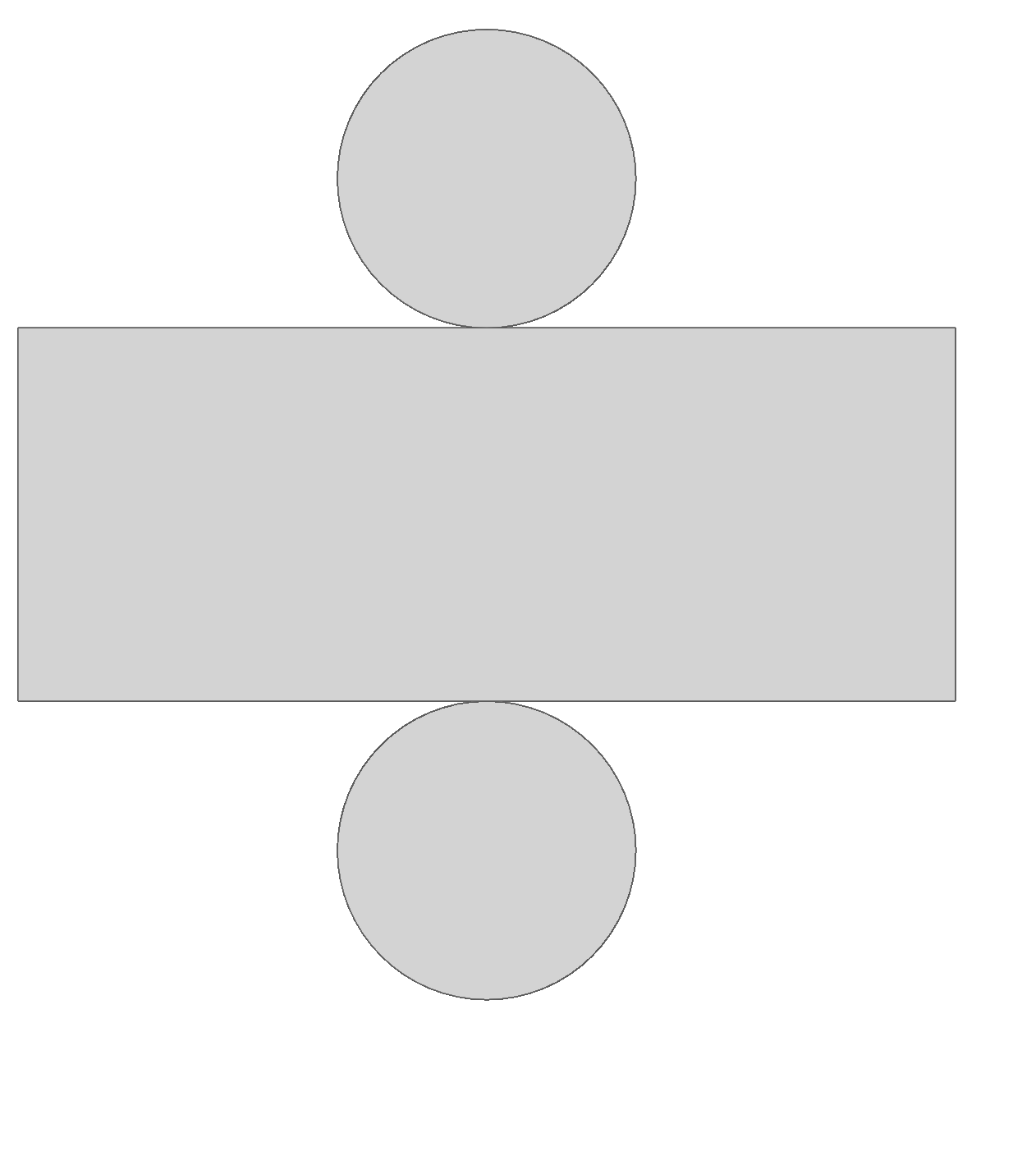 El volumen de un cono se puede obtener utilizando conocimientos anteriores. Éste es un buen ejemplo de cómo en matemática un conocimiento previo sirve de base para uno nuevo.En esta actividad, usaremos cilindros, conos y buscaremos determinar la relación que hay entre ellos.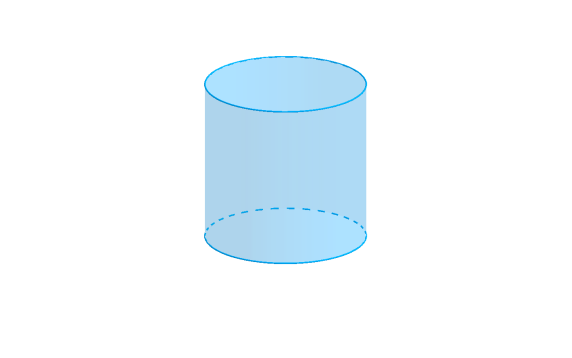 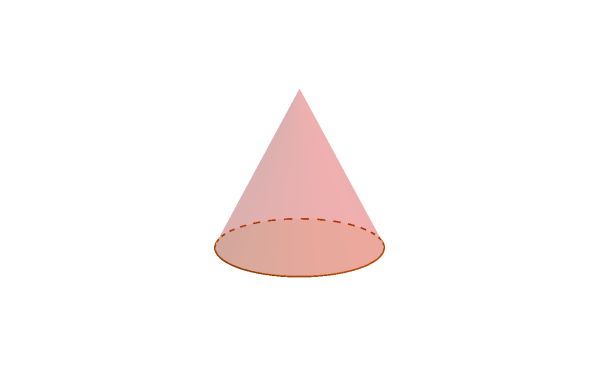 El cilindroEl cilindroEl conoEl conoTiene caras circulares planas y cara lateral qué es curva, también llamada “manto”. Indícalas en la figura.Tiene cara circular plana y cara lateral que es curva, también llamada “manto”. Indícalas en la figura.¿Cuántas caras tiene un cilindro como el de la figura adjunta?¿Cuántas caras tiene un cono como el de la figura adjunta?En su vista lateral, se ve como un rectángulo.Haz un borrador de la vista lateral del cilindro anterior.En su vista lateral, se ve como un triángulo.Haz un borrador de la vista lateral del cono anterior.Tiene altura y radio basal. Indícalos en la figura adjunta.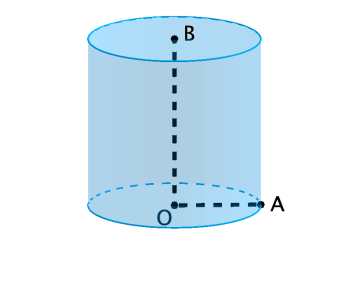 Tiene altura y radio basal. Indícalos en la figura adjunta.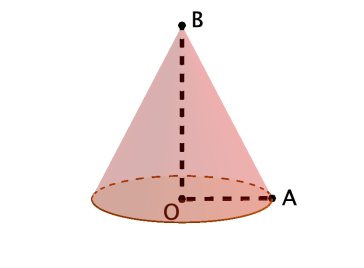 Tiene una generatriz. Dibújala en el cilindro adjunto.Tiene una generatriz. Dibújala en el cono adjunto.Tiene un eje de rotación. Dibújalo en el cilindro adjunto.Tiene un eje de rotación. Dibújalo en el cono adjunto.Abre el recurso digital RED del cilindro.Cambia su altura y radio basal utilizando los deslizadores rotulados con los mismos nombres.Mueve el deslizador Desarrollo para ver la red que forma el cilindro.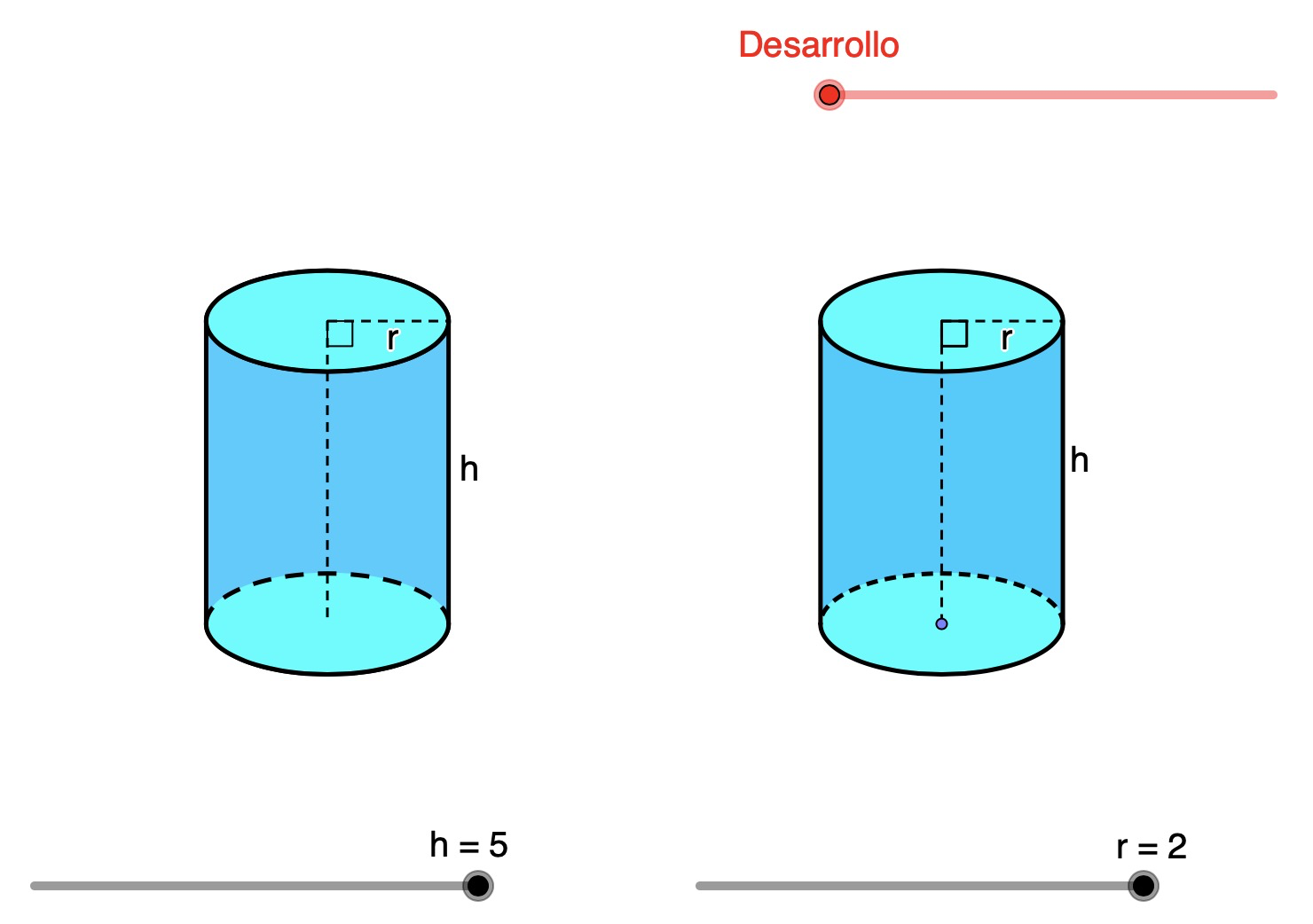 Abre el recurso digital RED del cono.Modifica también su altura y su radio basal utilizando los deslizadores correspondientes.Mueve el deslizador Desarrollo para ver la red que forma el cilindro.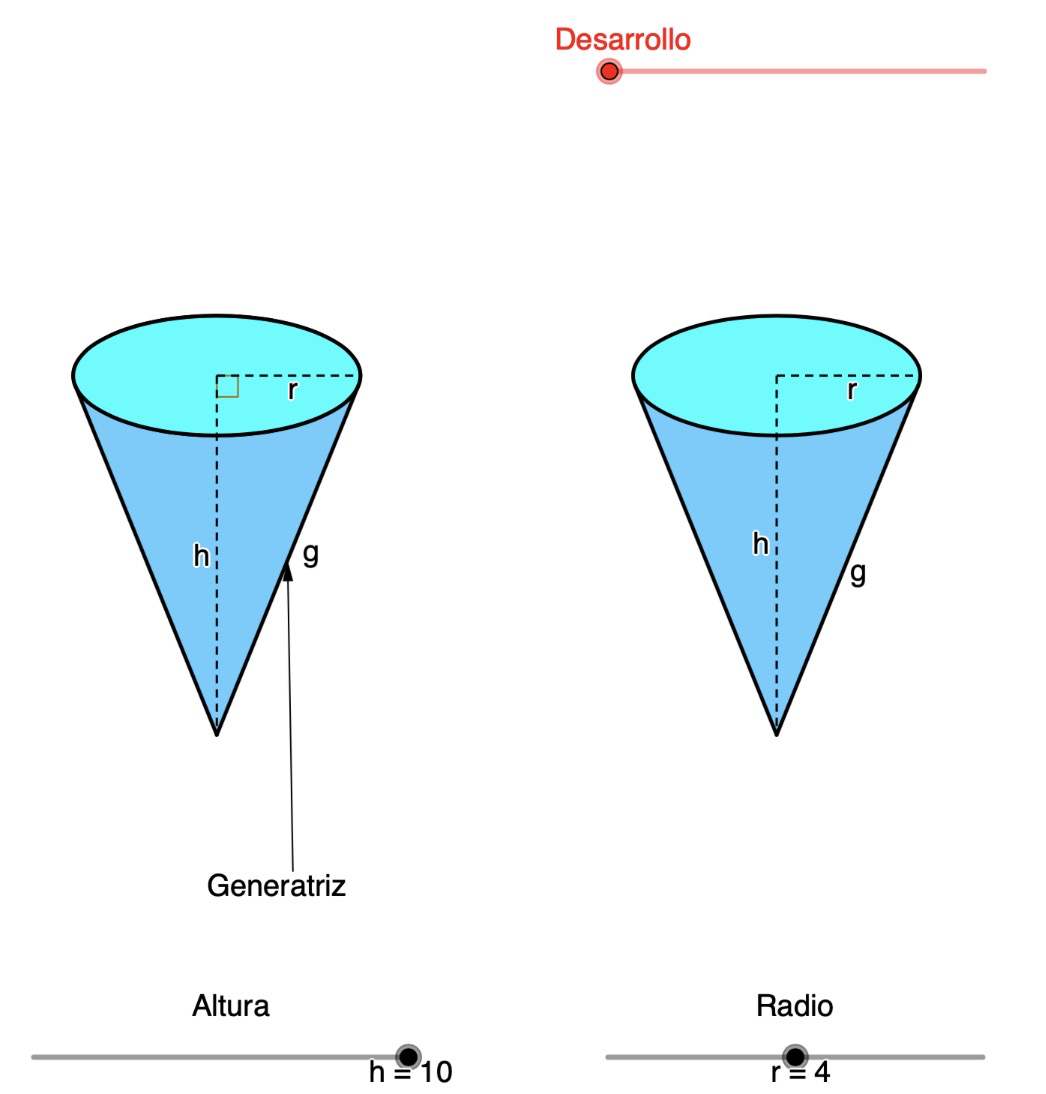 Cuando tú y tus compañeros tengan una conjetura, abran el recurso digital Volumen cilindro - Vaciado de un cilindro en conosy corrijan o confirmen su conjetura.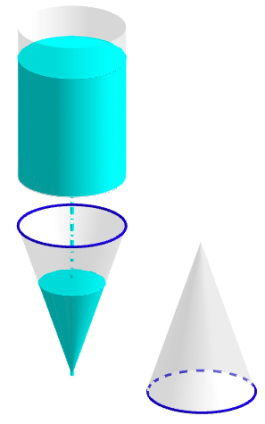 Es probable que anteriormente hayas aprendido que el volumen  de un cilindro recto de altura  y radio  está dado por la expresión: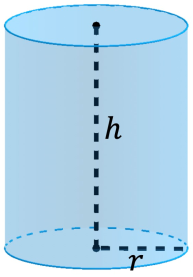 Por lo tanto, el volumen del cono recto de altura  y radio   está dado por la expresión: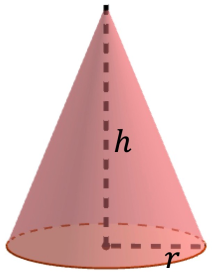 Determina el volumen del cilindro y del cono que se muestran en la imagen adjunta.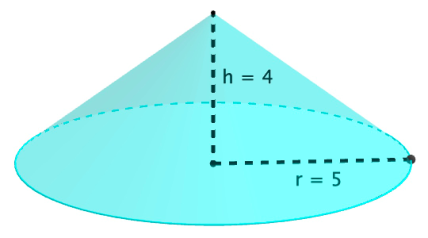 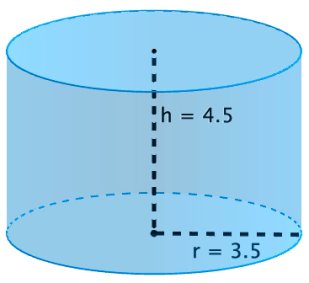 